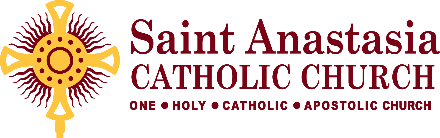 Introduction:Saint Anastasia Catholic Church seeks a visionary who is passionate about the Catholic Faith to serve the parish community as the Director of Evangelization and Discipleship. This position works in collaboration with the pastor and parish staff in the creation and oversight of a vision for whole community, discipleship ministry. The objective of this vision is a paradigm shift, representing a 3-to-5-year plan to    move parish formative ministry from “programs” toward “Intentional” and “Relational” Ministry. The goal of this objective is twofold, to refocus the entire parish on the Eucharistic presence of Jesus Christ as the center, source, and summit of our lives as Catholics and to bring individuals to an encounter with Him, leading them to continued conversion and a missionary life with Him. Within the global parish vision for evangelization and discipleship, the director is responsible to    identify, recruit, and manage key individuals to help in the transition of all parish faith formation and catechetical ministries toward small group discipleship ministry. The Director of Discipleship and Evangelization will work to:Identify and lead a Discernment Team to help in the transition and implementation of small group discipleship ministry, through the accompanying discernment process.  The role of the team includes but is not limited to:Identify, recruit, train, and support mentors.Small group management, scheduling, and communication.Parent engagement and support.Whole Parish engagement and support.School parent engagement and communication Recruit, Train, and Support Catechists and small group leaders in the areas listed below – Equipping them to be a support systemYouth Ministry and ConfirmationRite of Christian Initiation of AdultsFamily Faith Formation K-5 Sacramental Preparation for the Sacrament of First Reconciliation and First Communion.Collaborate with the pastor, principal, campus minister and other key individuals and committees on the creation of a parish plan for the reengagement of Catholic families, including school families, with the parish community. Collaborate with and support parish young adult leaders and the deanery young adult network Treasure Coast Young Adults..  Other Administrative tasks but not limited to:Budget:Knowledge, Skills, and Abilities:Courageous visionary, ability to think outside the box and research approaches to ministry that are new and engaging.Be an organizer, a leader, a delegator, and a conductor of the larger orchestra that is Evangelization and Discipleship. Ability to seek out, train and support volunteers and paid staff for the support of the greater mission of evangelization. Flexibility and openness in a fast-paced environment that’s entire ministry is based on the individual person and their current experiences. Excellent verbal and written communication skills and the ability to seek appropriate communication channels in the various languages of the parish. Qualifications:Must be a practicing Catholic in good standing with the church. Have a deep love for all that the Catholic Church teaches, believes, and holds sacred.Experience in mentoring, small group facilitation and organizing groups of people.Leadership, Management and Coordination of Events and PeopleExperience in Retreat LeadershipGood Presentation skillsIntermediate to Advanced Computer Software, social media, and Communications Skills Minimum Qualifications:Master of Arts in Theology or Related FieldBackground emphasis in CatecheticsPreferred two or three years of work experience within the field is preferredMust be eligible to work within the United States of AmericaMust be able to comply with our Diocesan Safe Environment and Background Clearance policies prior to employment. A comparable amount of combined experience and education may be considered for the preferred applicant. Suggested Introduction:Saint Anastasia Catholic Church is seeking a visionary who is passionate about the doctrine and tradition of Holy Mother Church, without compromise.  Who lives out the teachings and traditions of the church in all aspects of their lives, and truly desires to share the beauty and depth of our Catholic Faith to everyone they meet (in word, deed and action).  We are seeking someone who is in love with God, the Blessed Virgin Mary, the saints and is authentically Catholic.  Who truly desires to serve a parish community as the Director of Evangelization and Discipleship. This position works in collaboration with the pastor, parish and school staff in the creation and oversight of a vision for the whole parish community, discipleship ministry.   The objective of this vision is a paradigm shift, representing a 3-to-5-year plan to move parish formative ministry from “programs” toward “Intentional” and “Relational” Ministry.  Meeting people where they are, while modeling an authentic agape love; that reflects the risen Christ that lives in you. The goal of this objective is twofold, to refocus and strengthen the entire parish on the Eucharistic presence of Jesus Christ as the center, source, and summit of our lives as Catholics (while deepening their love and appreciation for the other six sacraments); and to bring individuals to an encounter with the Risen Christ.  Then leading them to a continued lifelong conversion and a missionary way of life to make disciples of all nations. Within the global parish vision for evangelization and discipleship, the director is responsible to identify, recruit, and manage key individuals to help in the transition of all parish faith formation and catechetical ministries toward small group discipleship ministry.  